СУММАТИВНОЕ ОЦЕНИВАНИЕЗА 1 ЧЕТВЕРТЬ ПО АЛГЕБРЕ, 9 классЗадания ВАРИАНТ 1ВАРИАНТ 21.Вычислите:  (2 балла)1.Вычислите:                                                   ( 2 балла)2. Найдите множество точек координатной плоскости, которое задано системой неравенств( 4 балла)2. Найдите множество точек координатной плоскости, которое задано системой неравенств( 4 балла)3. Решите систему уравнений(3 балла)3. Решите систему уравнений(3 балла)4. Решите задачу с помощью системы уравнений.Длина гипотенузы прямоугольного треугольника равна 37 см, а его площадь составляет 210 см2. Найдите длины катетов.                      (3 балла)4. Решите задачу с помощью системы уравнений.Площадь прямоугольника равна 972 см2, а длина его диагонали – 45 см. найдите длины сторон прямоугольника.                    (3 балла)5. Из цифр 1,2, 3, 5, 7, 8, 9 составлены всевозможные трехзначные числа, числа без повторения цифр. Сколько таких чисел?5. Из цифр 1,2, 3, 4, 5, 7, 8, 9 составлены всевозможные четырехзначные числа,  числа без повторения цифр. Сколько таких чисел?6. Решите уравнение 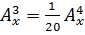 (3 балла)6. Решите уравнение (3 балла)7. Все мои друзья занимаются каким-нибудь видом спорта. 16 из них увлекаются футболом, а 12 — баскетболом. И только двое увлекаются и тем и другим видом спорта. Угадайте, сколько у меня друзей?(2 балла)7. В классе 38 человек. Из них 16 играют в баскетбол, 17 - в хоккей, 18 - в футбол. Увлекаются двумя видами спорта - баскетболом и хоккеем - четверо, баскетболом и футболом - трое, футболом и хоккеем - пятеро. Трое не увлекаются ни баскетболом, ни хоккеем, ни футболом. Сколько ребят увлекается лишь одним из этих видов спорта?                           (2 балла)